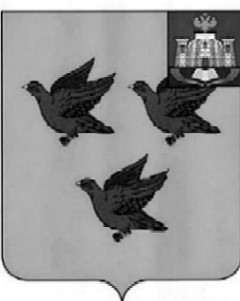 РОССИЙСКАЯ ФЕДЕРАЦИЯОРЛОВСКАЯ ОБЛАСТЬ  АДМИНИСТРАЦИИ  ГОРОДА ЛИВНЫ                                                   ПОСТАНОВЛЕНИЕ16 июня  2021 г.		                                                                                        № 406                      г.Ливны Об организации праздничной торговлипри проведении мероприятий, посвященных празднованию Дня города В соответствии с Федеральными законами  от 6 октября 2003 года № 131-ФЗ «Об общих принципах организации местного самоуправления в Российской Федерации», от 28 декабря 2009 года № 381-ФЗ «Об основах государственного регулирования торговой деятельности в Российской Федерации», постановлением администрации города Ливны от 05 октября 2018 года № 108 «Об утверждении Положения об организации торговли при проведении праздничных и иных культурно-массовых мероприятий на территории города Ливны Орловской области»  администрация города     п о с т а н о в л я е т:1. Организовать праздничную торговлю на территории города Ливны   26 июня  2021 года с соблюдением санитарно-эпидемиологических  правил СП 2.3.6.3668-20, утвержденных постановлением Федеральной службы по надзору в сфере защиты прав потребителей и благополучия человека от 20 ноября 2020 года № 36,  и решением  муниципального оперативного штаба по недопущению завоза и распространения новой коронавирусной инфекции от 15.06.2021 года.2. Утвердить схему размещения нестационарных торговых объектов  согласно приложениям 1,2 к настоящему постановлению.3. Утвердить ассортиментный перечень продовольственных и непродовольственных товаров для организации праздничной торговли согласно приложению 3 к настоящему постановлению.4. Определить срок подачи заявок  на  предоставление мест для праздничной торговли  с 17 июня до 26  июня 2021  года. 5.    Комитету экономики, предпринимательства и торговли (Золкина С.А.):5.1. Организовать выдачу разрешений на право размещения объектов праздничной торговли на территории города Ливны.5.2. Обеспечить публикацию информации об организации праздничной торговли на официальном сайте администрации города.6. Контроль за исполнением настоящего постановления возложить на первого заместителя главы администрации города.Глава города                                                                                   С.А. ТрубицинПриложение 3 к постановлению администрации г. Ливны от _______________ 2021 г. №________Ассортиментный переченьпродовольственных и непродовольственных товаровдля организации праздничной торговли        1. Изделия народного и художественного  промысла.        2. Сувенирная продукция.        3. Игрушки, шары.        4. Поп-корн, безалкогольные напитки, мороженное в упакованном виде. Аверкиева Н.В.7-32-77